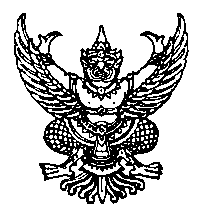 ระเบียบมหาวิทยาลัยธรรมศาสตร์ว่าด้วยเบี้ยประชุมกรรมการ พ.ศ. ๒๕๓๔-----------------------------โดยที่เป็นการสมควรปรับปรุงระเบียบมหาวิทยาลัยธรรมศาสตร์ ว่าด้วยเบี้ยประชุมกรรมการอาศัยอำนาจตามความในมาตรา ๑๘ (๑๐) แห่งพระราชบัญญัติมหาวิทยาลัยธรรมศาสตร์ 
พ.ศ. ๒๕๓๑ สภามหาวิทยาลัยจึงตราระเบียบไว้ ดังต่อไปนี้ข้อ ๑ ระเบียบนี้เรียกว่า “ระเบียบมหาวิทยาลัยธรรมศาสตร์ ว่าด้วยเบี้ยประชุมกรรมการ 
พ.ศ. ๒๕๓๔”ข้อ ๒ ให้ใช้ระเบียบนี้ตั้งแต่วันที่ ๑ กันยายน พ.ศ. ๒๕๓๔ เป็นต้นไป ข้อ ๓ ให้ยกเลิกระเบียบมหาวิทยาลัยธรรมศาสตร์ว่าด้วยเบี้ยประชุมกรรมการ พ.ศ. ๒๕๒๔ข้อ ๔ ข้อความในระเบียบ มติ หรือคำสั่งอื่นใดซึ่งขัดหรือแย้งกับระเบียบนี้ให้ใช้ระเบียบนี้แทนข้อ ๕ ในระเบียบนี้“คณะกรรมการ” หมายถึง ข้อหนึ่งข้อใด ดังต่อไปนี้๑. คณะกรรมการต่าง ๆ ซึ่งสภามหาวิทยาลัยธรรมศาสตร์แต่งตั้งหรือกำหนดให้มีขึ้น 
และกำหนดให้เบิกเงินเบี้ยประชุมตามระเบียบนี้ได้๒. ในกรณีที่เป็นคณะกรรมการของหน่วยงานในสำนักงานอธิการบดี คณะกรรมการนั้นจะต้องมีลักษณะเป็นการถาวร ซึ่งต้องมีระยะเวลาการทำงานต่อเนื่องกันไปไม่ต่ำกว่า ๖ เดือน หรือเป็นคณะกรรมการซึ่งจะต้องปฏิบัติงานอย่างเร่งด่วนตามความจำเป็นหรือตามสภาพของงานที่ได้รับมอบหมาย
และได้รับความเห็นชอบจากอธิการบดีให้เบิกเงินเบี้ยประชุม ตามระเบียบนี้ได้๓. ในกรณีที่เป็นคณะกรรมการของคณะ แผนกอิสระ วิทยาลัย สำนัก ศูนย์ หรือสถาบันซึ่งมีฐานะเป็นส่วนราชการของมหาวิทยาลัย คณะกรรมการนั้นจะต้องมีลักษณะเป็นการถาวร ซึ่งต้องมีระยะเวลาทำงานต่อเนื่องกันไม่ต่ำกว่า ๖ เดือน และจะต้องได้รับความเห็นชอบจากอธิการบดีให้เบิกเงินเบี้ยประชุมตามระเบียบนี้ได้๔. อนุกรรมการสามัญประจำมหาวิทยาลัยธรรมศาสตร์ตามกฎทบวง (ฉบับที่ ๒) 
พ.ศ. ๒๕๑๙ ออกตามความในพระราชบัญญัติระเบียบข้าราชการพลเรือนในมหาวิทยาลัย“กรรมการ” หมายถึง ประธานกรรมการ ประธานอนุกรรมการ รองประธานกรรมการ รองประธานอนุกรรมการ กรรมการ อนุกรรมการ ที่ปรึกษาเลขานุการหรือผู้ช่วยเลขานุการในคณะกรรมการข้อ ๖ การเบิกจ่ายเบี้ยประชุมให้แก่กรรมการตามระเบียบนี้ ให้เบิกจ่ายสำหรับการประชุมเป็นรายครั้งสำหรับคณะกรรมการที่มีการประชุมเกินกว่า ๕ ครั้งในหนึ่งเดือน ให้กรรมการได้รับเบี้ยประชุมเหมาจ่ายเป็นรายเดือนได้ในอัตราเท่ากับเบี้ยประชุม ๕ ครั้งสำหรับกรรมการซึ่งมิได้เป็นข้าราชการ ลูกจ้าง หรือนักศึกษาสังกัดมหาวิทยาลัยธรรมศาสตร์ ให้ได้รับเบี้ยประชุมเพิ่มขึ้นอีกเท่าของอัตราเบี้ยประชุมกรรมการซึ่งอธิการบดีกำหนดตามข้อ ๑๐ในคณะกรรมการชุดหนึ่ง ๆ ให้เลขานุการหรือผู้ช่วยเลขานุการได้รับเบี้ยประชุมตามระเบียบนี้รวมกันได้ไม่เกินสองตำแหน่งสำหรับกรรมการซึ่งดำรงตำแหน่งอธิการบดี รองอธิการบดี คณบดี ผู้อำนวยการสำนัก ผู้อำนวยการสถาบัน ประธานสภาอาจารย์ และได้รับเงินสมนาคุณประจำตำแหน่งอยู่แล้ว ไม่มีสิทธิได้รับเบี้ยประชุมตามระเบียบนี้ข้อ ๗ การเบิกจ่ายเบี้ยประชุมสำหรับคณะกรรมการคณะหนึ่ง ๆ ให้เบิกจ่ายได้เพียงครั้งเดียวในหนึ่งวันในกรณีคณะกรรมการที่ได้รับเบี้ยประชุมเป็นการเหมาจ่ายรายเดือน หากเดือนใดมี
การประชุมน้อยกว่าห้าครั้ง หรือกรรมการผู้ใดเข้าประชุมน้อยกว่าห้าครั้งให้กรรมการได้รับเบี้ยประชุมตามจำนวนครั้งที่มีการประชุมคณะกรรมการหรือที่ได้เข้าประชุมแล้วแต่กรณีข้อ ๘ ถ้ากรรมการผู้ใดเป็นเลขานุการ หรือผู้ช่วยเลขานุการในคณะกรรมการด้วย ให้ได้รับเบี้ยประชุมเพียงตำแหน่งเดียวในคณะกรรมการนั้น ๆข้อ ๙ ในกรณีที่เป็นกรรมการโดยตำแหน่ง ให้ผู้ที่เข้าประชุมแทนกรรมการผู้นั้นได้รับเบี้ยประชุมตามระเบียบนี้ในกรณีเป็นผู้รักษาการในตำแหน่ง หรือรักษาการแทนผู้ทำหน้าที่ในตำแหน่งข้อ ๑๐ ให้อธิการบดีเป็นผู้กำหนดอัตราค่าเบี้ยประชุมกรรมการตามระเบียบนี้ โดยทำเป็นประกาศมหาวิทยาลัยข้อ ๑๑ คณะกรรมการชุดใด หรือกรรมการผู้ใดในคณะกรรมการชุดนั้นได้รับเบี้ยประชุมจากมหาวิทยาลัย หรือหน่วยงานในมหาวิทยาลัยอยู่แล้ว ไม่มีสิทธิได้รับเบี้ยประชุมตามระเบียบนี้ข้อ ๑๒ ให้อธิการบดีเป็นผู้รักษาการตามระเบียบนี้			              ประกาศ  ณ  วันที่   ๒๓   สิงหาคม   พ.ศ. ๒๕๓๔					              (ลงชื่อ) ประภาศน์ อวยชัย						(ศาสตราจารย์ประภาศน์ อวยชัย)					                นายกสภามหาวิทยาลัย